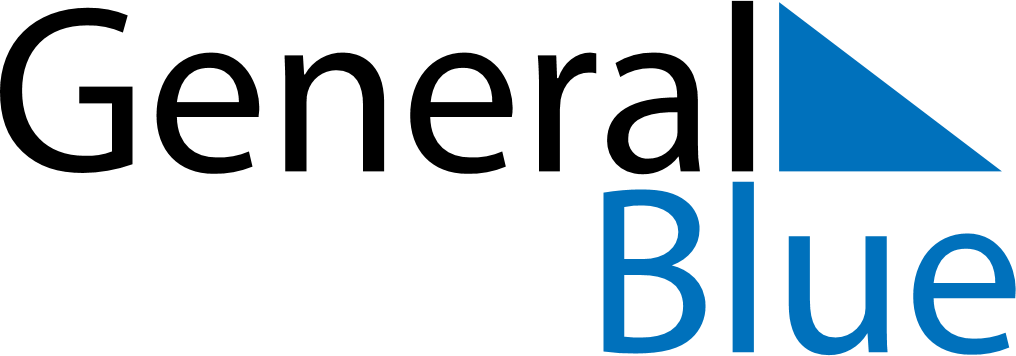 July 2201July 2201July 2201July 2201July 2201SundayMondayTuesdayWednesdayThursdayFridaySaturday12345678910111213141516171819202122232425262728293031